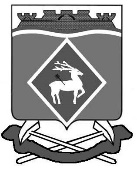 РОССИЙСКАЯ ФЕДЕРАЦИЯРОСТОВСКАЯ ОБЛАСТЬМУНИЦИПАЛЬНОЕ ОБРАЗОВАНИЕ «БЕЛОКАЛИТВИНСКИЙ РАЙОН»АДМИНИСТРАЦИЯ БЕЛОКАЛИТВИНСКОГО РАЙОНАРАСПОРЯЖЕНИЕот 02.03.2020 № 19г.  Белая КалитваО внесении изменений в распоряжение Администрации Белокалитвинского района от 24.12.2019 № 190Руководствуясь Федеральным законом от 06.10.2003 № 131-ФЗ «Об общих принципах организации местного самоуправления в Российской Федерации», Уставом муниципального образования «Белокалитвинский район» и на основании служебной записки главного специалиста по мобилизационной работе Администрации Белокалитвинского района  Обозного А.В. от 17.02.2020,Внести в приложение № 1 к распоряжению Администрации Белокалитвинского района от 24.12.2019 № 190 «Об утверждении штатного расписания Администрации Белокалитвинского района на 2020 год» следующие изменения: Ввести одну единицу старшего инспектора по секретному делопроизводству с должностным окладом 5691 рубль.Строки штатного расписания со следующим текстом:Заменить и изложить в следующей редакции:1.2. Строки штатного расписания со следующим текстом:Изложить в следующей редакции:Настоящее распоряжение подлежит официальному опубликованию.Контроль за исполнением распоряжения возложить на управляющего делами   Администрации    Белокалитвинского   района                      Василенко Л.Г.    Глава АдминистрацииБелокалитвинского района		Личная подпись		 О.А. МельниковаСтруктурное
 подразделениекодДолжность (специальность,
профессия), разряд, класс (категория) квалификацииКоли-чество штатных 
единицТарифная
ставка (оклад)
и пр., руб.Надбавки, руб.Надбавки, руб.Надбавки, руб.Всего в месяц, руб.
((гр.5+гр.6+гр.7+гр.8) х гр.4)Приме-
чаниенаименованиекодДолжность (специальность,
профессия), разряд, класс (категория) квалификацииКоли-чество штатных 
единицТарифная
ставка (оклад)
и пр., руб.Секретность12345678910Глава Администрации
Белокалитвинского района119 1509 575,0028 725,00Главный специалист по мобилизационной работе18 9935 395,8014 388,80Структурное
 подразделениекодДолжность (специальность,
профессия), разряд, класс (категория) квалификацииКоли-чество штатных 
единицТарифная
ставка (оклад)
и пр., руб.Надбавки, руб.Надбавки, руб.Надбавки, руб.Всего в месяц, руб.
((гр.5+гр.6+гр.7+гр.8) х гр.4)Приме-
чаниенаименованиекодДолжность (специальность,
профессия), разряд, класс (категория) квалификацииКоли-чество штатных 
единицТарифная
ставка (оклад)
и пр., руб.Секретность12345678910Глава Администрации
Белокалитвинского района119 1509 575,0028 725,00Главный специалист по мобилизационной работе18 9935 395,8014 388,80Старший инспектор по секретному делопроизводству156915691,00Всего:109,5х50 462,00хх962 238,50В том числе:Муниципальные служащие7950 462,00799 919,00       из них за счет областных 
субвенций651462,00       за счет передачи полномочий71 007,5557459,00Технические работники22127 434,00Обслуживающий персонал8,534 885,50Всего:110,5х50 462,00хх967929,5В том числе:Муниципальные служащие7950 462,00799 919,00       из них за счет областных 
субвенций651462,00       за счет передачи полномочий71 007,5557459,00Технические работники23133125,00Обслуживающий персонал8,534 885,50